Publicado en Madrid el 16/07/2021 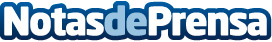 Sonae Sierra presenta 'Juntos Sumamos', su nueva plataforma de Responsabilidad Social Corporativa El movimiento ‘Juntos Sumamos’ acogerá todas las iniciativas de Responsabilidad Social Corporativa de la compañía con el objetivo de apoyar a la ciudadanía en dos vertientes: el impulso de proyectos sociales y la promoción de la salud. Además, con motivo del lanzamiento de la plataforma, los centros comerciales activan ‘Al cole, con todo’, una campaña de donación de material escolar para ayudar a las familias a afrontar la vuelta al cole 2021 en colaboración con Cruz Roja y EducoDatos de contacto:CrIstina Gómez Rico - HAVAS PR914569090Nota de prensa publicada en: https://www.notasdeprensa.es/sonae-sierra-presenta-juntos-sumamos-su-nueva Categorias: Nacional Inmobiliaria Marketing Sociedad Solidaridad y cooperación Recursos humanos http://www.notasdeprensa.es